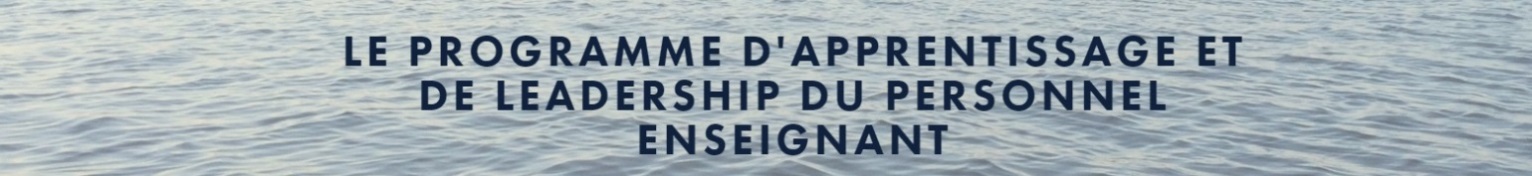 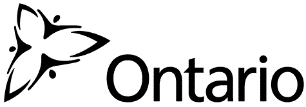 Gabarit du rapport final du conseilDoit être complété et signé par l’agente ou l’agent en chef des finances et remis, accompagné du PALPE : rapport final du personnel enseignant participant signé, au ministère de l’Éducation (TLLP-PALPE@ontario.ca) d’ici le dernier jour de travail en juillet.Titre du projet PALPE :Nom du chef de groupe du projet : Nom du conseil scolaire : Veuillez énumérer toutes les dépenses liées au projet.Dépenses prévues au budget(voir la proposition de projet)Dépenses prévues au budget(voir la proposition de projet)Dépenses réellesDépenses réellesExplication des écarts de plus de10 % entre les dépenses prévues et les dépenses réellesType de dépense (p. ex. temps libéré, ressources)Montant ($)Type de dépenseMontant ($)Explication des écarts de plus de10 % entre les dépenses prévues et les dépenses réellesTotal des dépenses réelles Total des dépenses réelles Total des dépenses réelles Total des fonds alloués par le ministère dans le cadre du PALPE Total des fonds alloués par le ministère dans le cadre du PALPE Total des fonds alloués par le ministère dans le cadre du PALPE Total des fonds non dépensés dans le cadre du PALPE (les dépenses totales ne doivent pas excéder les fonds alloués)Total des fonds non dépensés dans le cadre du PALPE (les dépenses totales ne doivent pas excéder les fonds alloués)Total des fonds non dépensés dans le cadre du PALPE (les dépenses totales ne doivent pas excéder les fonds alloués)Le conseil compte-il s’appuyer sur les apprentissages de ce projet? Dans l’affirmatif, veuillez expliquer ce qui est prévu.Le conseil compte-il s’appuyer sur les apprentissages de ce projet? Dans l’affirmatif, veuillez expliquer ce qui est prévu.Déclaration de l’agente ou de l’agent en chef des finances et de la personne ressource du PALPEJe déclare que les dépenses ci-dessus sont exactes.Déclaration de l’agente ou de l’agent en chef des finances et de la personne ressource du PALPEJe déclare que les dépenses ci-dessus sont exactes.Nom de l’agent(e) en chef des finances Nom de l’agent(e) en chef des finances No de téléphoneCourriel SignatureDate (aaaa/mm/jj)Nom de la personne ressource du PALPENom de la personne ressource du PALPENo de téléphoneCourriel SignatureDate (aaaa/mm/jj)Veuillez faire parvenir le PALPE : rapport final du conseil, le PALPE : rapport final du personnel enseignant participant, dûment signés, et tout autre artéfact à l’adresse suivante : TLLP-PALPE@ontario.ca. Veuillez faire parvenir le PALPE : rapport final du conseil, le PALPE : rapport final du personnel enseignant participant, dûment signés, et tout autre artéfact à l’adresse suivante : TLLP-PALPE@ontario.ca. 